Owocowe zapasy na zimęPieczątki z jabłek, śliwek, gruszek…Materiały potrzebne do przygotowania pracy:- jabłko (jabłka), śliwki lub inne owoce
- szablon z rysunkiem słoika (na końcu dokumentu) lub kolorowe kartki A4 z bloku rysunkowego/technicznego
- farby plakatowe
- pędzelek
- bibuła lub kawałek gazy
- klej Krok 1Owoce przekrój na pół, połóż na ręczniku papierowym, aby odsączyć sok.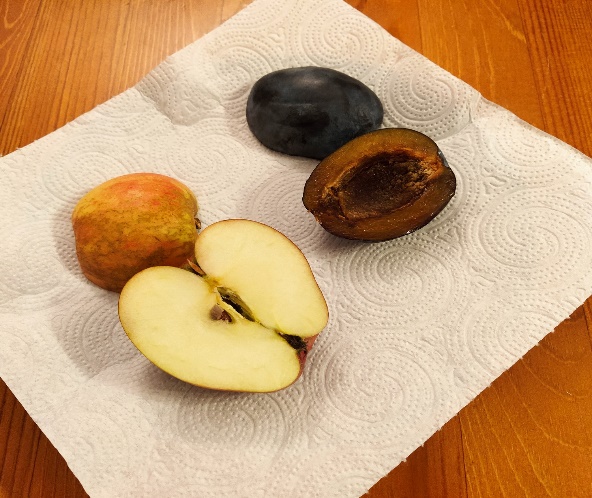 Krok 2Wydrukuj szablon słoika lub narysuj markerem na kartce kontur słoika (możesz zrobić szablon do odrysowywania).Krok 3Pomaluj połówki owoców farbą (dość gruba warstwa).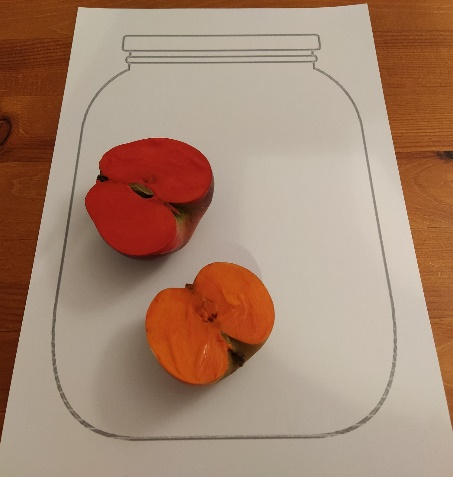 Krok 4Odciskaj połówki owoców na kartce, jak pieczątki. Słoik z przetworami będzie się wypełniał. Gdy już skończysz robić odbitki, poczekaj aż farba wyschnie.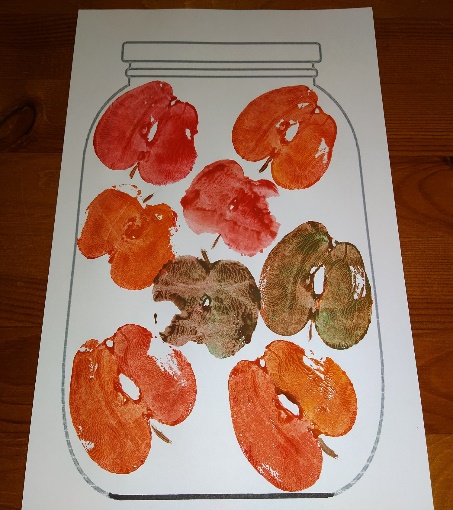 Krok 5„Wieczko” słoika pomaluj farbami. Możesz w tym miejscu przykleić gazę lub bibułę. 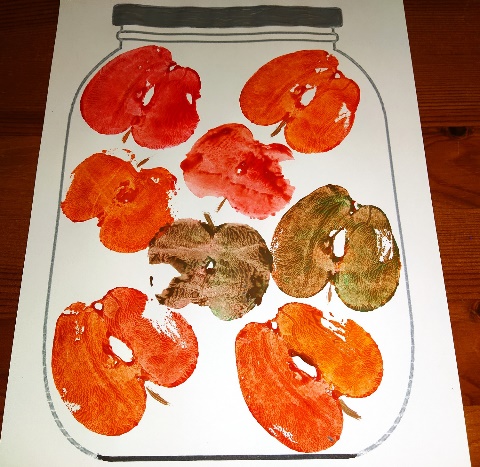 Słoik z owocowymi przetworami gotowy!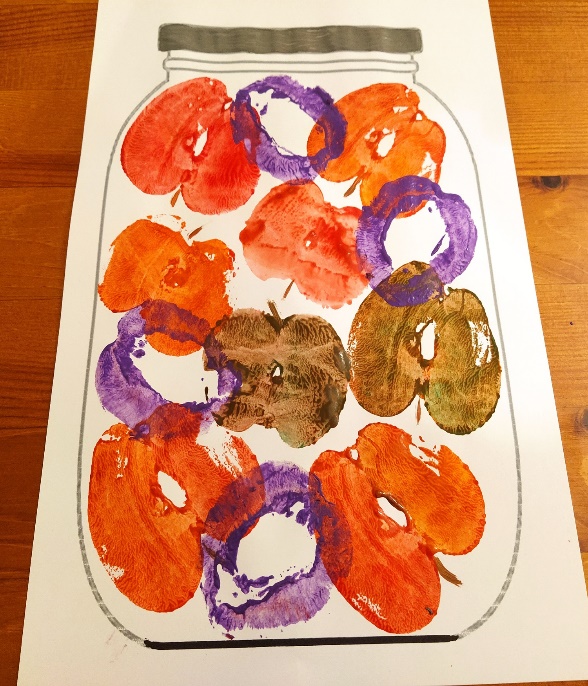 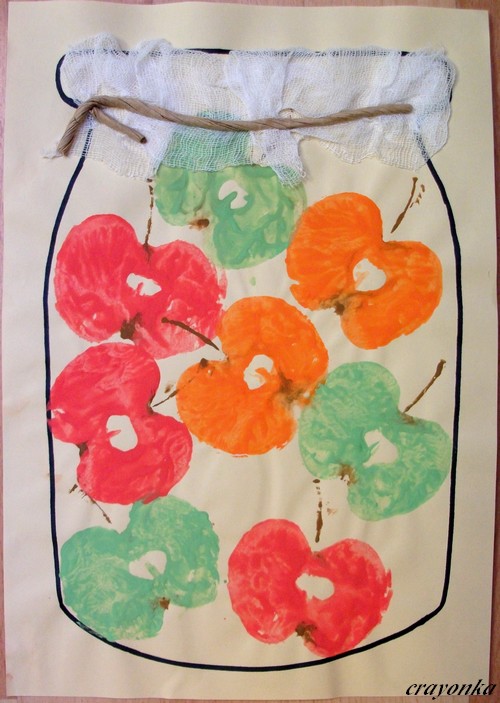 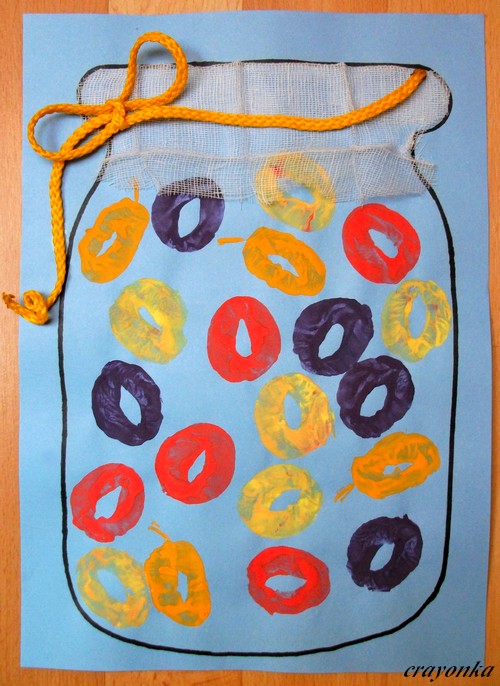 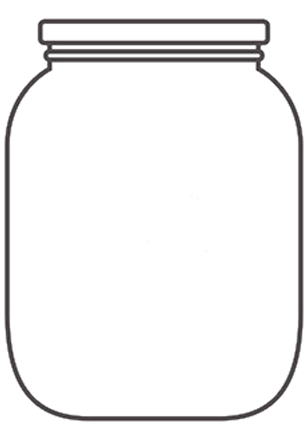 